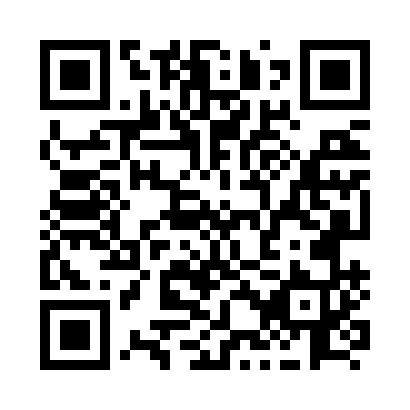 Prayer times for Uchi Lake, Ontario, CanadaWed 1 May 2024 - Fri 31 May 2024High Latitude Method: Angle Based RulePrayer Calculation Method: Islamic Society of North AmericaAsar Calculation Method: HanafiPrayer times provided by https://www.salahtimes.comDateDayFajrSunriseDhuhrAsrMaghribIsha1Wed3:485:421:076:148:3310:292Thu3:455:401:076:158:3510:313Fri3:425:391:076:168:3710:344Sat3:395:371:076:178:3810:375Sun3:365:351:076:188:4010:396Mon3:335:331:076:198:4110:427Tue3:315:321:076:208:4310:458Wed3:285:301:076:218:4410:479Thu3:255:281:076:228:4610:5010Fri3:225:271:076:238:4710:5311Sat3:195:251:076:248:4910:5612Sun3:175:241:076:258:5110:5813Mon3:155:221:076:268:5211:0014Tue3:145:211:076:278:5311:0015Wed3:135:191:076:278:5511:0116Thu3:125:181:076:288:5611:0217Fri3:125:161:076:298:5811:0218Sat3:115:151:076:308:5911:0319Sun3:115:141:076:319:0111:0420Mon3:105:131:076:329:0211:0521Tue3:095:111:076:329:0311:0522Wed3:095:101:076:339:0511:0623Thu3:085:091:076:349:0611:0724Fri3:085:081:076:359:0711:0725Sat3:075:071:076:359:0911:0826Sun3:075:061:086:369:1011:0927Mon3:065:051:086:379:1111:0928Tue3:065:041:086:389:1211:1029Wed3:065:031:086:389:1311:1130Thu3:055:021:086:399:1411:1131Fri3:055:011:086:409:1611:12